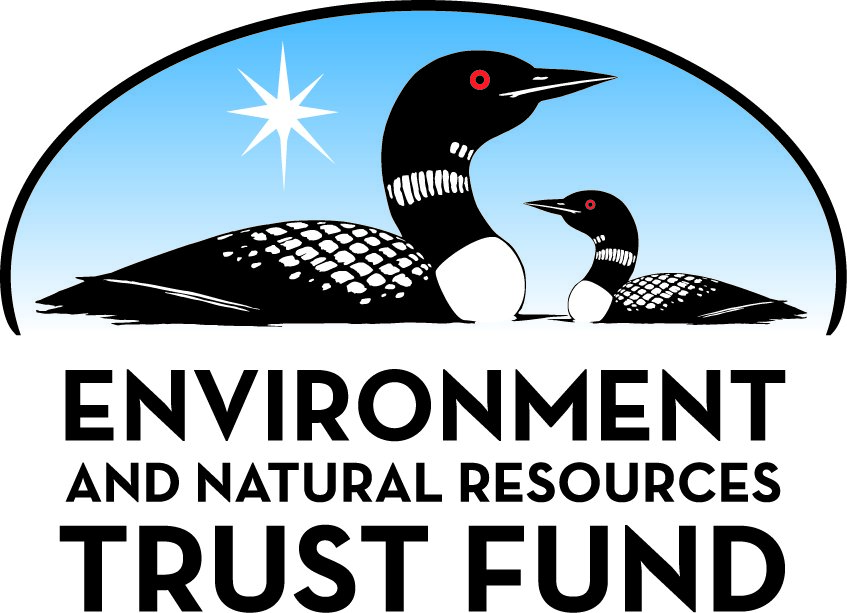 Environment and Natural Resources Trust FundM.L. 2021 Approved Work PlanGeneral InformationID Number: 2021-371Staff Lead: Michael VarienDate this document submitted to LCCMR: July 21, 2021Project Title: State Parks And State Trails In-HoldingsProject Budget: $2,560,000Project Manager InformationName: Shelby KokOrganization: MN DNR - State Parks and Trails DivisionOffice Telephone: (651) 259-5590Email: shelby.kok@state.mn.usWeb Address: https://www.dnr.state.mn.us/parks_trails/index.htmlProject ReportingDate Work Plan Approved by LCCMR: July 20, 2021Reporting Schedule: March  1 / September  1 of each year.Project Completion: June 30, 2024Final Report Due Date: August 14, 2024Legal InformationLegal Citation: M.L. 2021, First Special Session, Chp. 6, Art. 6, Sec. 2, Subd. 09uAppropriation Language: $2,560,000 the first year is from the trust fund to the commissioner of natural resources to acquire high-priority inholdings from willing sellers within the legislatively authorized boundaries of state parks, recreation areas, and trails to protect Minnesota's natural heritage, enhance outdoor recreation, and improve the efficiency of public land management.Appropriation End Date: June 30, 2024NarrativeProject Summary: Acquire top priority in-holdings within legislatively established boundaries of Minnesota’s 75 State Parks and State Recreation Areas and 26 State Trails from willing sellersDescribe the opportunity or problem your proposal seeks to address. Include any relevant background information.This proposal is an investment in the future, fulfilling legislative direction to acquire parcels from willing sellers within legislatively authorized and defined state parks, state recreation areas and state trails systems. This project will protect and enhance Minnesota’s environment and natural resources, promote positive economic impacts and increase outdoor recreation opportunities for all Minnesota citizens and visitors. Most Minnesota state parks and trails in-holdings are once-in-a-lifetime opportunities. Interested willing sellers often have a vision to include their family’s treasured property as a part of a State Park or State Trail for the public to enjoy their land into perpetuity. If funding is unavailable to pursue an acquisition, the property is at risk to be subdivided, developed or taken off the market for decades.What is your proposed solution to the problem or opportunity discussed above? i.e. What are you seeking funding to do? You will be asked to expand on this in Activities and Milestones.Currently, the Minnesota Department of Natural Resources (MN DNR) does not own and manage on behalf of the public approximately 15% (41,900 acres) of land located within the legislatively approved and statutorily described boundaries of the 66 Minnesota state parks and nine state recreation areas.  The MN DNR currently owns and manages on behalf of the public approximately 50% of the land needed to complete the 26 legislatively authorized State Trails. The MN DNR has identified and ranked each parcel within legislatively defined boundaries and alignments for state parks and Trails. The MN DNR maintains, reviews and annually updates a general statewide priority list of willing sellers. Potential projects are analyzed using investment criteria established in the DNR Parks and Trails System Plan.What are the specific project outcomes as they relate to the public purpose of protection, conservation, preservation, and enhancement of the state’s natural resources? The successful acquisition of the identified properties will result in expanded natural and cultural resources protection and restoration, environmental educational programming, increased economic activity in local communities, and enhanced outdoor recreation opportunities to engage current and future generations in Minnesota’s great outdoors. .Project LocationWhat is the best scale for describing where your work will take place?  
	StatewideWhat is the best scale to describe the area impacted by your work?  
	StatewideWhen will the work impact occur?  
	During the Project and In the FutureActivities and MilestonesActivity 1: State Park In-HoldingsActivity Budget: $2,310,000Activity Description: 
This project proposes the acquisition of high priority property in-holdings located entirely within the boundaries of state parks and state recreation areas. The successful acquisition of these properties will eliminate the potential for future development and associated resource fragmentation within the statutory boundaries that are inconsistent with legislative intent and the unit’s management plans. The primary benefit of State acquisition of the identified properties, however, is the opportunity provided to conserve and protect substantial areas that contain rare, unique or high quality natural resource communities and areas of significant bio-diversity while also expanding the potential for public recreational access to areas which were previously inaccessible or privately held. After acquisition, site preparation and restoration of the property will occur if needed to bring it to minimum public use standards. The priority properties considered for acquisition under this project are proposed in Nerstrand Bigwoods, Myre-Big Island, McCarthy Beach, Cascade River, and Maplewood State Parks. Should one of these acquisitions be unsuccessful, the MN DNR may request an amendment to the Project Workplan that will identify a replacement property selected from a statewide priority list of willing sellers of in-holding properties maintained by the Parks and Trails Division.Activity Milestones: Activity 2: Legislatively Authorized State TrailsActivity Budget: $250,000Activity Description: 
Acquire high priority in-holdings along legislatively authorized state trails from willing sellers statewide to fulfill master plans throughout the State of Minnesota.  Potential high priority parcels include in-holdings in the following locations: Goodhue-Pioneer State Trail - Goodhue to Zumbrota Segment and Great River Ridge State Trail - Co Hwy 9 Trailhead - TH14 Segment.Activity Milestones: Project Partners and CollaboratorsDisseminationDescribe your plans for dissemination, presentation, documentation, or sharing of data, results, samples, physical collections, and other products and how they will follow ENRTF Acknowledgement Requirements and Guidelines. 
DNR will promote land acquisition activities to ensure public awareness of the value that new parcels or easements add to individual facilities. The Minnesota Environment and Natural Resources Trust Fund (ENRTF) will be acknowledged through use of the trust fund logo or attribution language on project print and electronic media, publications, signage, and other communications per the ENRTF Acknowledgement Guidelines.Long-Term Implementation and FundingDescribe how the results will be implemented and how any ongoing effort will be funded. If not already addressed as part of the project, how will findings, results, and products developed be implemented after project completion? If additional work is needed, how will this be funded? 
Each of the properties identified for potential acquisition are located within existing state park or state recreation area boundaries or along authorized state trail corridor. All facilities are components of the Outdoor Recreation System which require individual master plans to guide land acquisition, development and improvement, public use and resource management. The Parks and Trails Division maintains an active priority parcel list of potential acquisitions to pursue, based on available funding sources.  All property surveys, valuations, negotiations and transactions will be completed by the staff of the MN DNR Lands and Minerals DivisionOther ENRTF Appropriations Awarded in the Last Six YearsBudget SummaryClassified Staff or Generally Ineligible ExpensesNon ENRTF FundsAcquisition and RestorationParcel ListFee Acquisition1. Describe the selection process for identifying and including proposed parcels on the parcel list, including an explanation of the criteria and decision-making process used to rank and prioritize parcels. 
The Minnesota Department of Natural Resources (MnDNR) has identified and ranked each parcel within legislatively defined boundaries and alignments for State Parks and Trails. The MnDNR maintains, reviews and annually updates a general statewide priority list of willing sellers. Potential projects are analyzed using investment criteria established in the DNR Parks and Trails System Plan2. List all adopted state, regional, or local natural resource plans in which the lands included in the parcel list are identified for the acquisition purposes you propose. Include the URL to the plan if one is available. 
MNDNR Parks and Trail Division Park and Trail Management Plans3. For any parcels acquired in fee title, a restoration and management plan must be prepared. Summarize the components and expected outcomes of restoration and management plans for parcels acquired by your organization, how these plans are kept on file by your organization, and overall strategies for long-term plan implementation, including how long-term maintenance and management needs of the parcel will be financed into the future. 
The scope and nature of restoration of acquire parcels will be based upon the nature of the potential use. All resource management plans for individual parks and trails facility are maintained by the Division Resource Manager. Long term maintenance and management of the slected properties will be assumed by the existing Parks and Trails Division Facility Managers and Staff.4. For each parcel to be conveyed to a State of Minnesota entity (e.g., DNR) after purchase, provide a statement confirming that county board approval will be obtained. 
For each property purchased will be subject to County Board Approval per DNR administrative direction.5. If applicable (see M.S. 116P.17), provide a statement confirming that written approval from the DNR Commissioner will be obtained 10 business days prior to any final acquisition transaction. 
Confirmed.Restoration1. Provide a statement confirming that all restoration activities completed with these funds will occur on land permanently protected by a conservation easement or public ownership. 
All restoration activities completed with these funds will occur on land permanently protected by a conservation easement or public ownership.2. Summarize the components and expected outcomes of restoration and management plans for the parcels to be restored by your organization, how these plans are kept on file by your organization, and overall strategies for long-term plan implementation. 
After acquisition, site preparation and restoration of the property will occur if needed to bring it to minimum public use standards. Improvements on site will be divested and the site will be restored to a natural plant community. The resource staff will determine appropriate restoration specifications and implementation plans. The resource staff will conduct or contract the restoration. Long-term management of the restored parcels will be managed by the unit managers along with the resource staff. Plans will be kept on file at the managing unit along with the project document folders.3. Describe how restoration efforts will utilize and follow the Board of Soil and Water Resources “Native Vegetation Establishment and Enhancement Guidelines” in order to ensure ecological integrity and pollinator enhancement. 
Site restoration are advised through division resource assessments conducted by the resource assessment staff. Restorations are informed by Native Plant Community determinations and department pollinator guidelines.4. Describe how the long-term maintenance and management needs of the parcel being restored with these funds will be met and financed into the future. 
Initial site restoration will be funded with LCCMR funds. Once those funds are no longer available, future maintenance and management needs will be funded with regular operational budgets.5. Describe how consideration will be given to contracting with Conservation Corps of Minnesota for any restoration activities. 
DNR currently funds Conservation Corps crews for resource work on state park and trails lands. If appropriate, the Conservation Corps crews will conduct resource work on these projects.6. Provide a statement indicating that evaluations will be completed on parcels where activities were implemented both 1) initially after activity completion and 2) three years later as a follow-up. Evaluations should analyze improvements to the parcel and whether goals have been met, identify any problems with the implementation, and identify any findings that can be used to improve implementation of future restoration efforts at the site or elsewhere. 
Once the sites are restored, they will go into a normal management rotation including restoration evaluation along with the rest of the unit. Resource staff will conduct the evaluations and management.AttachmentsRequired AttachmentsMapFile: Alternate Text for MapMap of State of Minnesota with each state park and state trail where land acquisition under this project is proposed are identified....Optional AttachmentsSupport Letter or OtherDifference between Proposal and Work PlanDescribe changes from Proposal to Work Plan StageChanges to the workplan reflect the final recommended appropriation amount as well as minor changes to our priority list.

General Information Tab: Does your project include restoration or acquisition of land rights? (please check all that apply) – Fee acquisition was previously selected. Restoration was added.

Narrative Tab: Updated the Appropriation End Date to be consistent with 2021-07-02 ENRTF 2021s Appropriations spreadsheet FY22-Final(003).pdf  Appropriation End Date. The spreadsheet is saved in the attachments tab. 

Activities and Milestones Tab: Updated the Milestones Dates to be consistent with updated Appropriation End Date. Updated parcel locations to be consistent with the updated parcels list. 

Budget Tab: Updated Acquisition costs and acreage  to be consistent with the updated parcels list. 

Attachments Tab: Uploaded background check form. Uploaded updated map with current proposed projects. Uploaded 2021-07-02 ENRTF 2021s Appropriations spreadsheet FY22-Final(003).pdf for reference to appropriation end date change. 

Acquisition and Restoration Tab: Since Restoration was selected in the General Information Tab, the restoration questions became available to answer. All questions answered. 
Updated the parcel list to remove Charles A Lindbergh and Casey Jones parcels. Those projects were amended to ML19 LCCMR project list due to landowner readiness and unknown if this proposal would have have been approved. Added a new parcel with the removal Charles A Lindbergh and Casey Jones parcels, new parcel is at McCarthy Beach State Park. Adjusted some estimated costs to be more accurate, did not change the overall budget.Additional Acknowledgements and Conditions: The following are acknowledgements and conditions beyond those already included in the above workplan:Do you understand and acknowledge the ENRTF repayment requirements if the use of capital equipment changes? 
	N/ADo you agree travel expenses must follow the "Commissioner's Plan" promulgated by the Commissioner of Management of Budget or, for University of Minnesota projects, the University of Minnesota plan? 
	N/ADoes your project have potential for royalties, copyrights, patents, or sale of products and assets? 
	NoDo you understand and acknowledge IP and revenue-return and sharing requirements in 116P.10? 
	N/ADo you wish to request reinvestment of any revenues into your project instead of returning revenue to the ENRTF? 
	N/ADoes your project include original, hypothesis-driven research? 
	NoDoes the organization have a fiscal agent for this project? 
	NoDescriptionCompletion DatePriority park inholdings identified and initiate landowner discussionsDecember 31, 2021Other or secondary inholdings identified if neededJune 30, 2022Priority inholdings department land review processes and valuation completed by LAM acquisition servicesDecember 31, 2022Secondary inholdings department land review processes and valuation completed by LAM acquisition servicesJune 30, 2023Final land owner negotiations and priority inholdings transaction completeJune 30, 2023Final land owner negotiations and secondary inholdings transaction completeDecember 31, 2023Restoration priority inholding completeJune 30, 2024Restoration secondary inholding completeJune 30, 2024DescriptionCompletion DatePriority trail inholdings identified and initiate landowner discussionsDecember 31, 2021Other or secondary inholdings identified if neededJune 30, 2022Priority inholdings department land review processes and valuation completed by LAM acquisition servicesDecember 31, 2023Secondary inholdings department land review processes and valuation completed by LAM acquisition servicesDecember 31, 2023Final land owner negotiations and priority inholdings transaction completeJune 30, 2024Final land owner negotiations and secondary inholdings transaction completeJune 30, 2024NameOrganizationRoleReceiving FundsBrett FeldmanParks and Trails Council of MinnesotaThe Parks and Trails Council provides support and advocacy for State Park Improvements and In-Holding Acquisition.NoNameAppropriationAmount AwardedState Parks and State Trails Land AcquisitionsM.L. 2015, Chp. 76, Sec. 2, Subd. 09a$1,500,000Minnesota State Parks and State Trails Land AcquisitionM.L. 2017, Chp. 96, Sec. 2, Subd. 09c$1,500,000Minnesota State Parks and State TrailsM.L. 2018, Chp. 214, Art. 4, Sec. 2, Subd. 09k$2,500,000Minnesota State Parks and State Trails In-HoldingsM.L. 2019, First Special Session, Chp. 4, Art. 2, Sec. 2, Subd. 09c$2,000,000Category / NameSubcategory or TypeDescriptionPurposeGen. Ineli gible% Bene fits# FTEClass ified Staff?$ AmountPersonnelSub Total-Contracts and ServicesMNDNR Lands and Minerals DivisionAcquisition costsThe Lands and Minerals Division staff provides for or directly oversees all land acquisitions for the Parks and Trails Division, including all land valuations, land surveys, recording and legal services.3$150,000ContractorProfessional or Technical Service ContractContract for services to bring acquired parcels to minimum public use standards.1$50,000Sub Total$200,000Equipment, Tools, and SuppliesSub Total-Capital ExpendituresSub Total-Acquisitions and StewardshipFee Title Acquisition Acres: 277  Parcels: 7 $2,110,000Fee Title Acquisition Acres: 21  Parcels: 2 $250,000Sub Total$2,360,000Travel In MinnesotaSub Total-Travel Outside MinnesotaSub Total-Printing and PublicationSub Total-Other ExpensesSub Total-Grand Total$2,560,000Category/NameSubcategory or TypeDescriptionJustification Ineligible Expense or Classified Staff RequestCategorySpecific SourceUseStatusAmountStateCashParks and Trails Legacy Funds FY21, MN Session Laws 2019, 1st Special Session, Chapter 2, Article 3, Section 3, (a)Parks and Trails Division Allocation for State Parks and State Trail property acquisitions and related transactionsSecured$450,000State Sub Total$450,000Non-StateNon State Sub Total-Funds Total$450,000NameCountySite SignificanceActivityAcresMilesEstimated CostType of LandownerEasement or Title HolderStatus of WorkCascade River Parcel 1CookCascade River State ParkFee Title20-$350,000PrivateMinnesota Department of Natural ResourcesHas not begunGoodhue Pioneer State Trail (Multiple Parcels)GoodhueGoodhue Pioneer State TrailFee Title30.25$50,000PrivateMinnesota Department of Natural ResourcesHas not begunGreat River Ridge Parcel 1OlmstedGreat River Ridge State TrailFee Title181.5$200,000PrivateMinnesota Department of Natural ResourcesHas not begunMaplewood Parcel 1Otter TailMaplewood State ParkFee Title135-$500,000PrivateMinnesota Department of Natural ResourcesHas not begunMcCarthy Beach Parcel 1St. LouisMcCarthy Beach State ParkFee Title40-$430,000PrivateMinnesota Department of Natural ResourcesHas not begunMyre Big Island Parcel 1FreebornMyre Big Island State ParkFee Title40-$450,000PrivateMinnesota Department of Natural ResourcesHas not begunMyre Big Island Parcel 2FreebornMyre Big Island State ParkFee Title30-$330,000PrivateMinnesota Department of Natural ResourcesHas not begunNerstrand Parcel 1RiceNerstrand Big Woods State ParkFee Title5-$100,000PrivateMinnesota Department of Natural ResourcesHas not begunNerstrand Parcel 2RiceNerstrand Big Woods State ParkFee Title7-$150,000PrivateMinnesota Department of Natural ResourcesHas not begunTotals2981.75$2,560,000TitleFileBackground Check Certification Form2021-07-02 ENRTF 2021s Appropriations spreadsheet FY22-Final(003)